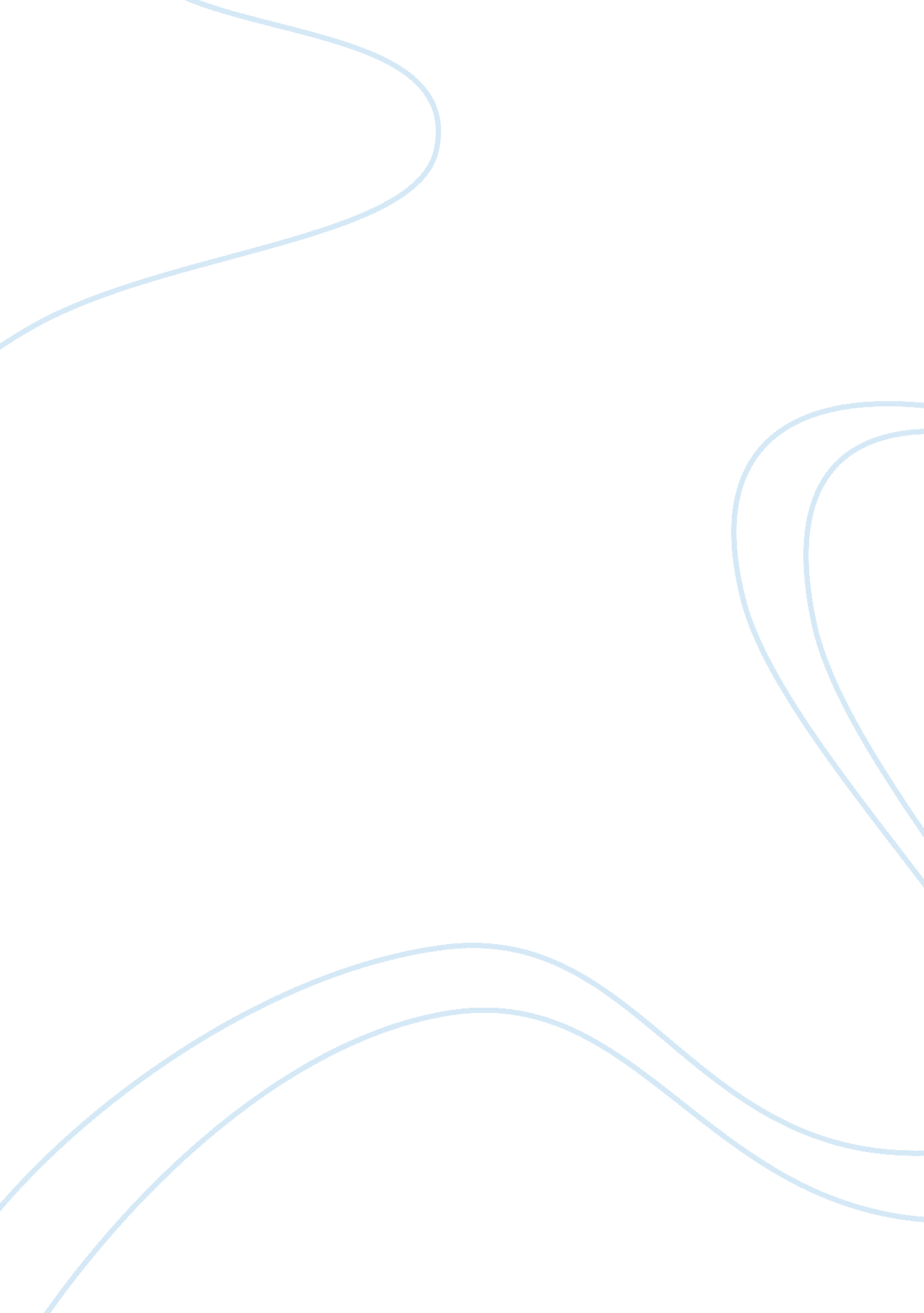 Human resources training and developmentBusiness, Human Resources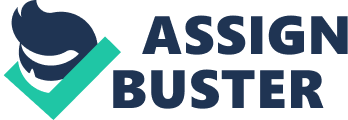 The training procedures need to be elaborate covering all necessary details in such a manner that there is enough learning for everyone. The training regimes, therefore, bank on the experience which has been gained and which shall be used for the betterment of the employees in the long run (McCracken, 2005). 
The effectiveness of the training programs is significant and this can be gauged through the productivity shown by the employees once they implement these training realms within their respective quarters. This means that the different tangents behind these training modules would ask for a better understanding of the employees as per their work measures and how they are able to showcase their strengths and weaknesses as and when required. 